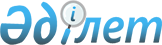 Решение Сырдарьинского районного маслихата от 21 августа 2023 года № 45 "О внесении изменений в решение Сырдарьинского районного маслихата от 20 декабря 2022 года № 175 "О районном бюджете на 2023-2025 годы"Решение Сырдарьинского районного маслихата Кызылординской области от 21 августа 2023 года № 45
      Сырдарьинский районный маслихат РЕШИЛ:
      1. Внести в решение Сырдарьинского районного маслихата от 20 декабря 2022 года № 175 "О районном бюджете на 2023-2025 годы" следующие изменения:
      пункт 1 изложить в новой редакции:
      "1. Утвердить районный бюджет на 2023-2025 годы согласно приложениям 1, 2 и 3 соответственно, в том числе на 2023 год в следующих объемах:
      1) доходы – 10722212,6 тысяч тенге, в том числе:
      налоговые поступления – 4358056 тысяч тенге;
      неналоговые поступления – 600 тысяч тенге;
      поступления от продажи основного капитала – 15336 тысяч тенге;
      поступления трансфертов – 6348220,6 тысяч тенге;
      2) затраты – 10751661,5 тысяч тенге;
      3) чистое бюджетное кредитование – 124341 тысяч тенге;
      бюджетные кредиты – 269100 тысяч тенге;
      погашение бюджетных кредитов – 144759 тысяч тенге;
      4) сальдо по операциям с финансовыми активами – 0;
      приобретение финансовых активов – 0;
      поступления от продажи финансовых активов государства – 0;
      5) дефицит (профицит) бюджета – - 153789,9 тысяч тенге;
      6) финансирование дефицита (использование профицита) бюджета – 153789,9 тысяч тенге;
      поступления займов – 269100 тысяч тенге;
      погашение займов – 144759 тысяч тенге;
      используемые остатки бюджетных средств – 29448,9 тысяч тенге.".
      Приложение 1 к указанному решению изложить в новой редакции согласно приложению к настоящему решению.
      2. Настоящее решение вводится в действие с 1 января 2023 года. Районный бюджет на 2023 год
					© 2012. РГП на ПХВ «Институт законодательства и правовой информации Республики Казахстан» Министерства юстиции Республики Казахстан
				
      Председатель Сырдарьинского районного маслихата 

Е.Әжікенов
Приложение к решению
Сырдарьинского районного маслихата
от 21 августа 2023 года № 45Приложение 1 к решению
Сырдарьинского районного маслихата
от 20 декабря 2022 года № 175
Категория
Категория
Категория
Категория
Сумма, тысяч тенге
Класс 
Класс 
Класс 
Сумма, тысяч тенге
Подкласс
Подкласс
Сумма, тысяч тенге
Наименование
Сумма, тысяч тенге
1. ДОХОДЫ
10722212,6
1
Налоговые поступления
4358056
01
Подоходный налог
540844
1
Корпоративный подоходный налог
85152
2
Индивидуальный подоходный налог
455692
03
Социальный налог
359502
1
Социальный налог
359502
04
Hалоги на собственность
3365730
1
Hалоги на имущество
3365730
05
Внутренние налоги на товары, работы и услуги
87927
2
Акцизы
35771
3
Поступления за использование природных и других ресурсов
48275
4
Сборы за ведение предпринимательской и профессиональной деятельности
3881
08
Обязательные платежи, взимаемые за совершение юридически значимых действий и (или) выдачу документов уполномоченными на то государственными органами или должностными лицами
4053
1
Государственная пошлина
4053
2
Неналоговые поступления
600
05
Доходы от государственной собственности
600
5
Доходы от аренды имущества, находящегося в государственной собственности
500
7
Вознаграждения по кредитам, выданным из государственного бюджета
100
3
Поступления от продажи основного капитала
15336
03
Продажа земли и нематериальных активов
15336
1
Продажа земли
11732
2
Продажа нематериальных активов
3604
4
Поступления трансфертов 
6348220,6
01
Трансферты из нижестоящих органов государственного управления
10418
3
Трансферты из бюджетов городов районного значения, сел, поселков, сельских округов
10418
02
Трансферты из вышестоящих органов государственного управления
6337802,6
2
Трансферты из областного бюджета
6337802,6
Функциональная группа 
Функциональная группа 
Функциональная группа 
Функциональная группа 
Администратор бюджетных программ
Администратор бюджетных программ
Администратор бюджетных программ
Программа
Программа
Наименование
2. ЗАТРАТЫ
10751661,5
01
Государственные услуги общего характера
1006013
112
Аппарат маслихата района (города областного значения)
81280,9
001
Услуги по обеспечению деятельности маслихата района (города областного значения)
78903,8
003
Капитальные расходы государственного органа
898
005
Повышение эффективности деятельности депутатов маслихатов
1479,1
122
Аппарат акима района (города областного значения)
279606,1
001
Услуги по обеспечению деятельности акима района (города областного значения)
239200,1
003
Капитальные расходы государственного органа
40406
459
Отдел экономики и финансов района (города областного значения)
1253,8
003
Проведение оценки имущества в целях налогообложения
1153,8
010
Приватизация, управление коммунальным имуществом, постприватизационная деятельность и регулирование споров, связанных с этим
100
805
Отдел государственных закупок района (города областного значения)
3925,1
001
Услуги по реализации государственной политики в области государственных закупок на местном уровне
3925,1
458
Отдел жилищно-коммунального хозяйства, пассажирского транспорта и автомобильных дорог района (города областного значения)
495481,8
001
Услуги по реализации государственной политики на местном уровне в области жилищно-коммунального хозяйства, пассажирского транспорта и автомобильных дорог
64678,9
013
Капитальные расходы государственного органа
17937,4
113
Целевые текущие трансферты нижестоящим бюджетам
412865,5
459
Отдел экономики и финансов района (города областного значения)
108517,5
001
Услуги по реализации государственной политики в области формирования и развития экономической политики, государственного планирования, исполнения бюджета и управления коммунальной собственностью района (города областного значения)
108034,5
015
Капитальные расходы государственного органа
483
493
Отдел предпринимательства, промышленности и туризма района (города областного значения)
35947,8
001
Услуги по реализации государственной политики на местном уровне в области развития предпринимательства, промышленности и туризма
35088,8
003
Капитальные расходы государственного органа
859
02
Оборона
21729
122
Аппарат акима района (города областного значения)
15335
005
Мероприятия в рамках исполнения всеобщей воинской обязанности
15335
006
Предупреждение и ликвидация чрезвычайных ситуаций районного (города областного значения) масштаба
6394
122
Аппарат акима района (города областного значения)
450
007
Мероприятия по профилактике и тушению степных пожаров районного (городского) масштаба, а также пожаров в населенных пунктах, в которых не созданы органы государственной противопожарной службы
5944
03
Общественный порядок, безопасность, правовая, судебная, уголовно-исполнительная деятельность
14566
458
Отдел жилищно-коммунального хозяйства, пассажирского транспорта и автомобильных дорог района (города областного значения)
14566
021
Обеспечение безопасности дорожного движения в населенных пунктах
14566
06
Социальная помощь и социальное обеспечение
1158452,5
451
Отдел занятости и социальных программ района (города областного значения)
106573
005
Государственная адресная социальная помощь
106573
451
Отдел занятости и социальных программ района (города областного значения)
340990
004
Оказание социальной помощи на приобретение топлива специалистам здравоохранения, образования, социального обеспечения, культуры, спорта и ветеринарии в сельской местности в соответствии с законодательством Республики Казахстан
35126
006
Оказание жилищной помощи
9000
007
Социальная помощь отдельным категориям нуждающихся граждан по решениям местных представительных органов
68488,3
009
Социальная поддержка граждан, награжденных от 26 июля 1999 года орденами "Отан", "Данк", удостоенных высокого звания "Халық қаһарманы", почетных званий республики
158
010
Материальное обеспечение детей с инвалидностью, воспитывающихся и обучающихся на дому
7167
014
Оказание социальной помощи нуждающимся гражданам на дому
11054,7
017
Обеспечение нуждающихся лиц с инвалидностью протезно-ортопедическими, сурдотехническими и тифлотехническими средствами, специальными средствами передвижения, обязательными гигиеническими средствами, а также предоставление услуг санаторно-курортного лечения, специалиста жестового языка, индивидуальных помощников в соответствии с индивидуальной программой реабилитации лица с инвалидностью
209996
801
Отдел занятости, социальных программ и регистрации актов гражданского состояния района (города областного значения)
623578,5
004
Программа занятости
584593,4
023
Обеспечение деятельности центров занятости населения
38985,1
451
Отдел занятости и социальных программ района (города областного значения)
87311
001
Услуги по реализации государственной политики на местном уровне в области обеспечения занятости и реализации социальных программ для населения
75638
011
Оплата услуг по зачислению, выплате и доставке пособий и других социальных выплат
750
050
Обеспечение прав и улучшение качества жизни лиц с инвалидностью в Республике Казахстан
5699
054
Размещение государственного социального заказа в неправительственных организациях
5224
07
Жилищно – коммунальное хозяйство
2095929,5
458
Отдел жилищно-коммунального хозяйства, пассажирского транспорта и автомобильных дорог района (города областного значения)
25790,2
002
Изъятие, в том числе путем выкупа земельных участков для государственных надобностей и связанное с этим отчуждение недвижимого имущества
22390,2
031
Изготовление технических паспортов на объекты кондоминиумов
3400
472
Отдел строительства, архитектуры и градостроительства района (города областного значения)
1954310,7
003
Проектирование и (или) строительство, реконструкция жилья коммунального жилищного фонда
33714
004
Проектирование, развитие и (или) обустройство инженерно-коммуникационной инфраструктуры
1440596,7
098
Приобретение жилья коммунального жилищного фонда
480000
458
Отдел жилищно-коммунального хозяйства, пассажирского транспорта и автомобильных дорог района (города областного значения)
48153,6
012
Функционирование системы водоснабжения и водоотведения
48153,6
472
Отдел строительства, архитектуры и градостроительства района (города областного значения)
60395
005
Развитие коммунального хозяйства
60395
458
Отдел жилищно-коммунального хозяйства, пассажирского транспорта и автомобильных дорог района (города областного значения)
7280
018
Благоустройство и озеленение населенных пунктов
7280
08
Культура, спорт, туризм и информационное пространство
954797,6
820
Отдел культуры и спорта района (города областного значения)
186605
004
Поддержка культурно-досуговой работы
186605
472
Отдел строительства, архитектуры и градостроительства района (города областного значения)
218217
008
Развитие объектов спорта
218217
820
Отдел культуры и спорта района (города областного значения)
158113,7
008
Развитие массового спорта и национальных видов спорта
108580,7
010
Проведение спортивных соревнований на районном (города областного значения) уровне
21743
011
Подготовка и участие членов сборных команд района (города областного значения) по различным видам спорта на областных спортивных соревнованиях
27790
820
Отдел культуры и спорта района (города областного значения)
160942
006
Функционирование районных (городских) библиотек
160506
007
Развитие государственного языка и других языков народа Казахстана
436
821
Отдел общественного развития района (города областного значения)
12500
004
Услуги по проведению государственной информационной политики
12500
820
Отдел культуры и спорта района (города областного значения)
102107,5
001
Услуги по реализации государственной политики на местном уровне в области культуры, спорта и развития языков
77705,6
032
Капитальные расходы подведомственных государственных учреждений и организаций
8792
113
Целевые текущие трансферты нижестоящим бюджетам
15609,9
821
Отдел общественного развития района (города областного значения)
116312,4
001
Услуги по реализации государственной политики на местном уровне в области информации, укрепления государственности и формирования социального оптимизма граждан
86429,4
003
Реализация мероприятий в сфере молодежной политики
25044
006
Капитальные расходы государственного органа
4839
09
Топливно-энергетический комплекс и недропользование
45792,3
458
Отдел жилищно-коммунального хозяйства, пассажирского транспорта и автомобильных дорог района (города областного значения)
45792,3
036
Развитие газотранспортной системы
45792,3
10
Сельское, водное, лесное, рыбное хозяйство, особо охраняемые природные территории, охрана окружающей среды и животного мира, земельные отношения
158267
477
Отдел сельского хозяйства и земельных отношений района (города областного значения)
87763
001
Услуги по реализации государственной политики на местном уровне в сфере сельского хозяйства и земельных отношений
85473
003
Капитальные расходы государственного органа
975
010
Организация работ по зонированию земель
1315
459
Отдел экономики и финансов района (города областного значения)
70504
099
Реализация мер по оказанию социальной поддержки специалистов
70504
11
Промышленность, архитектурная, градостроительная и строительная деятельность
75356,7
472
Отдел строительства, архитектуры и градостроительства района (города областного значения)
75356,7
001
Услуги по реализации государственной политики в области строительства, архитектуры и градостроительства на местном уровне
74264,7
015
Капитальные расходы государственного органа
1092
12
Транспорт и коммуникации
527846,4
458
Отдел жилищно-коммунального хозяйства, пассажирского транспорта и автомобильных дорог района (города областного значения)
516869,4
023
Обеспечение функционирования автомобильных дорог
14702,7
045
Капитальный и средний ремонт автомобильных дорог районного значения и улиц населенных пунктов
105065,2
051
Реализация приоритетных проектов транспортной инфраструктуры
397101,5
458
Отдел жилищно-коммунального хозяйства, пассажирского транспорта и автомобильных дорог района (города областного значения)
10977
024
Организация внутрипоселковых (внутригородских), пригородных и внутрирайонных общественных пассажирских перевозок
10977
13
Прочие
2024436,7
493
Отдел предпринимательства, промышленности и туризма района (города областного значения)
345
006
Поддержка предпринимательской деятельности
345
458
Отдел жилищно-коммунального хозяйства, пассажирского транспорта и автомобильных дорог района (города областного значения)
1090725,5
062
Реализация мероприятий по социальной и инженерной инфраструктуре в сельских населенных пунктах в рамках проекта "Ауыл-Ел бесігі"
488643
064
Развитие социальной и инженерной инфраструктуры в сельских населенных пунктах в рамках проекта "Ауыл-Ел бесігі"
602082,5
459
Отдел экономики и финансов района (города областного значения)
18385
012
Резерв местного исполнительного органа района (города областного значения)
18385
472
Отдел строительства, архитектуры и градостроительства района (города областного значения)
822272,2
079
Развитие социальной и инженерной инфраструктуры в сельских населенных пунктах в рамках проекта "Ауыл-Ел бесігі"
822272,2
820
Отдел культуры и спорта района (города областного значения)
92709
052
Реализация мероприятий по социальной и инженерной инфраструктуре в сельских населенных пунктах в рамках проекта "Ауыл-Ел бесігі"
92709
14
Обслуживание долга
72145
459
Отдел экономики и финансов района (города областного значения)
72145
021
Обслуживание долга местных исполнительных органов по выплате вознаграждений и иных платежей по займам из областного бюджета
72145
15
Трансферты
2596329,8
459
Отдел экономики и финансов района (города областного значения)
2596329,8
006
Возврат неиспользованных (недоиспользованных) целевых трансфертов
1101,5
024
Целевые текущие трансферты из нижестоящего бюджета на компенсацию потерь вышестоящего бюджета в связи с изменением законодательства
787388,4
038
Субвенции
1779762
053
Возврат сумм неиспользованных (недоиспользованных) целевых трансфертов на развитие, выделенных в истекшем финансовом году, разрешенных доиспользовать по решению местных исполнительных органов
334,7
054
Возврат сумм неиспользованных (недоиспользованных) целевых трансфертов, выделенных из республиканского бюджета за счет целевого трансферта из Национального фонда Республики Казахстан
27743,2
3. Чистое бюджетное кредитование
124341
Бюджетные кредиты
269100
10
Сельское, водное, лесное, рыбное хозяйство, особо охраняемые природные территории, охрана окружающей среды и животного мира, земельные отношения
269100
459
Отдел экономики и финансов района (города областного значения)
269100
018
Бюджетные кредиты для реализации мер социальной поддержки специалистов
269100
5
Погашение бюджетных кредитов
144759
01
Погашение бюджетных кредитов
144759
1
Погашение бюджетных кредитов, выданных из государственного бюджета
144759
4. Сальдо по операциям с финансовыми активами
0
Приобретение финансовых активов
0
Поступления от продажи финансовых активов государства
0
5. Дефицит бюджета (профицит)
-153789,9
6.Финансирование дефицита бюджета (использование профицита)
153789,9
7
Поступления займов
269100
01
Внутренние государственные займы
269100
2
Договоры займа
269100
16
Погашение займов
144759
459
Отдел экономики и финансов района (города областного значения)
144759
005
Погашение долга местного исполнительного органа перед вышестоящим бюджетом
144759
8
Используемые остатки бюджетных средств
29448,9
01
Остатки бюджетных средств
29448,9
1
Свободные остатки бюджетных средств
29448,9